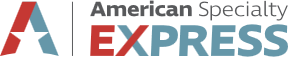 ESCAPE ROOM QUESTIONNAIRENOTE:  This questionnaire is to be submitted along with the following completed forms:ACORD Applicant Information Section 125 	ACORD Commercial General Liability Section 126ACORD Applications for other requested coverages:  Property; Garage; Crime; Inland Marine; Excess LiabilityPlease provide the following with this QUESTIONNAIRE:Five years of company loss runs with description of any individual claim or reserve in excess of $10,000Copy of current audited financialsCopy of all expiring policies or specific manuscript endorsements that the insured would like to submit for consideration.List of all special events scheduled during the policy period (please notify us of any changes to this schedule as they occur)Diagram of facility.  Please label all buildings and all attractions/rides.Copy of Emergency/Evacuation proceduresCopy of lease agreement if Insured does not own facilityCopy of facility rental agreement for special events (birthday parties and similar events)Provide details of other contractual agreements (contractor and sub-contractors e.g., concessionaires, liquor, security, maintenance, exhibits on loan or loaned to others)Provide copies of certificates of insurance from all contractors and sub-contractors naming the insured as additional insuredProvide a written set of procedures for screening employees and volunteersCopy of the employee training manual/materialsTHE UNDERSIGNED IS AN AUTHORIZED REPRESENTATIVE OF THE APPLICANT AND REPRESENTS THAT REASONABLE INQUIRY HAS BEEN MADE TO OBTAIN THE ANSWERS TO QUESTIONS ON THIS QUESTIONNAIRE.  HE/SHE REPRESENTS THAT THE ANSWERS ARE TRUE, CORRECT AND COMPLETE TO THE BEST OF HIS/HER KNOWLEDGE.I further acknowledge that I understand that this information is provided in conjunction with and in addition to the ACORD application(s) referenced above and that the information contained herein is subject to the same notices, disclaimers, warranties, and representations as on the referenced application(s).Date			Signature of Insured						TitleSend completed form along with referenced ACORD application(s) to: 						 Insurance & Risk Services, Inc.7609 W. Jefferson Boulevard, Suite 100Fort Wayne, IN  46804Phone: (800) 245-2744E-mail:  apply@americanspecialty.comGENERAL INFORMATION1.		Name of Insured (Applicant):        2.		Location/Address (if different from ACORD):       3.		What is the insured’s FEIN number?       4.		What is the insured’s website address?       5.		Number of years in business?       6.	Does the insured conduct any other operations under this name?					 Yes	 No	If yes, please explain:       UNDERWRITING INFORMATION1.	Full description of operations:      2.	Average number of visitors annually:       3.	Professional organization memberships:       4.	Total Annual Revenues:       5.    	Do you have a formal safety program in place?							 Yes    No	       	How are participants monitored while in the Escape Room?	     			        	How many attendants monitor an Escape Room at a time?       6.  	Do you have a written emergency evacuation plan in place?					 Yes    No       	Does it address notification and removal of patrons in the Escape Room?				 Yes    No       	Is there a way for participants to let themselves out of the Escape Room in case of an 	emergency?											 Yes    No       	Is the Escape Room door actually locked?							 Yes    No7.	Do you have rides, mechanical amusement devices or inflatables?				 Yes    No       	If yes, please complete the Family Entertainment Center Questionnaire.8.  	Do you require adults or chaperones for participants under the age of 18?			 Yes    No9.  	Do you offer any sessions longer than 2 hours?							 Yes    No10.  	Are live actors utilized in any of your escape rooms?						 Yes    No11.  	Do you use paint bombs, exploding paint, or exploding powder?					 Yes    No12.  	Do you offer axe throwing or rage room experiences?						 Yes    NoGENERAL LIABILITY COVERAGE1.  		Is the staff required to report all incidences to management that may result in a claim?		 Yes  No2.  		Are written records of all incidences kept by management?					 Yes  No3.  		Are all incidents reviewed?									 Yes  No4.  	Are all hands-on exhibits inspected daily to check for broken pieces or malfunctions?		 Yes  No5.	Do you have a restaurant or cafeteria?								 Yes  No         	Annual gross receipts:  $      ABUSE AND MOLESTATION1.	Does the insured have custodial responsibility for minors?					 Yes    No	If yes, is abuse coverage desired?						 Yes    No2.  	Do your employees and volunteers (paid and volunteer) employment application include questions about whether 	the individual has ever been convicted for any crime, including sex-related or child-abuse offenses?														 Yes	 No     	If yes, what is the process for dealing with a "yes" answer?      3.	(a)	Does your state permit you to do criminal background checks on:		 Yes	 No 	Employees? 		 Yes	 No	Volunteers?	 (b)	If yes, do you routinely request and receive such background information on all individuals who will have 			contact 	with minors?	 								 Yes	 No4.	(a)	Do you verify employment-related references for employees?  				 Yes   No	(b)	Do you verify employment-related references for volunteers? 				 Yes   No5.	(a)	Do you conduct a personal interview for employees?  					 Yes   No	(b)	Do you conduct a personal interview for volunteers? 					 Yes   No6.	Do you have a written set of procedures for screening employees and volunteers? 		 Yes   No	If yes, please forward.  If no, please describe your screening process.       7.	Do you have an Abuse / Molestation Policy with regard to sexual abuse? 				 Yes   No	If yes, please indicate how it is provided to your employees/volunteers.         8.	Do you have written procedures for dealing with allegations of sexual abuse?  			 Yes   No 	If yes, please forward.  If no, please describe what your current response would be.      9.	   	Describe how your organization supervises employees and volunteers having custody of children.10.		(a) Has your organization ever had an incident which resulted in an allegation of sexual abuse? 	 Yes   No	     If yes, please describe your organization's response to the allegation.        		(b) Was a claim made against the organization or an individual within the organization?  		 Yes   No		     When did the alleged incident(s) occur?       		(c) Was the case taken to trial?  		 Yes   No		  Civil	   Criminal		(d) What was the disposition of the case?      11.		Regarding coverage for abuse and molestation, does your current insurance program:		 Yes   No		Exclude coverage?		 Yes   No		Limit coverage (please forward a copy of the endorsement)?		 Yes   No		Neither exclude nor limit coverage?12.		Please indicate age range of minors in your care or under the supervision of your employees or volunteers at any 			time.      13.		Please describe your current and/or planned operations that involve the custodial care of minors.          